Fakebook Project: Student InstructionsName: ____________________________________________ Date: ____________________ Period: ____________Overall InstructionsComplete the Fakebook page on a Persepolis character that your teacher assigns.You will draw pictures of characters where pictures are called for. (Hint: Use character cheat sheet)You must fill in as much information as you know is true for your character. (Use laptop for additional information.)You must fill in as much information as you know is true for the other characters you mention. (Use your laptop for locating any additional information you need.)At your teacher’s discretion, you may use your imagination to infer some information; however, make sure that your inferences are in agreement with the text and be supported with quotations. You MUST get teacher approval on your rough draft before earning your final draft paper. You will be graded on credibility of information, creativity, work effort, and FINISHED QUALITY. Colored posters are expected.  Due Date: Final Product is due Friday January 31, 2014Elements to IncludeCover Image: This should accurately reflect your character’s personality and interests.Profile Picture: use the Character Cheat SheetAbout Section(6) Friends’ Profile Pictures: (include the other characters’ names in the box) – these must be characters from the book.(4) Likes: These can be stores, brands, celebrities, etc. (This will take a little inferring but your selections must be justified by evidence from the book.)(2) Photos:  These can be from events from the book or other events that can be inferred. (2) People You May Know: These should be other characters or well-known figures(2) Events: These should be events the character may be attending. Don’t forget to mark whether it is an event they are interested in attending or not interested in attending in the RSVP section. Some inferencing is allowed as long as it is supported by evidence from the book. Your status updates MUST include a page number as a reference to support your answer.(3) Status Updates: These can include feelings, with’s and at’s (“feelings exited,” “- with John and Mara” “at Sharpstown High School,” etc.) Your status updates MUST include a page number as a reference to support your answer.Interaction Instructions and ExpectationsFriday January 31, 2014Today you will be interacting with one another’s Fakebook pages. You must pay attention to instruction and follow every step carefully. In order to receive credit for the entire Fakebook project you must complete both the project and the interaction and you must participate appropriately.1. You will first receive ten sticky notes. With these you will comment on the other pages posted around the room. 2. Each post must correlate to the status and must be supported by a page number. Your sticky note should follow the template below. 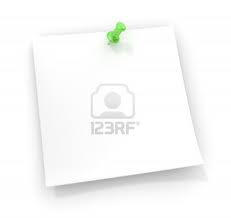 3. You must post a minimum of five sticky notes. Each additional note may count for extra credit depending on the quality of your post. 4. At the end, you will return to your page and collect all comments made by others on your character. Stack them and place them on the appropriate status box (on your profile page) before you submit your final draft. Name: ___________________________________________________ Period: _______________Grading RubricFakebook Profile PageFakebook Profile PageInteractionInteractionInteractionInteractionInteractionInteractionInteractionInteractionInteractionInteractionCredibility of Information (50 pts)Credibility of Posts -including references(50 pts  - 10 pts each)Creativity (30 pts)Creativity (20 pts)Final Product Quality (20 pts)Behavior (30 pts)(Every mark is -5 pts. Every time I have to redirect your behavior you receive a mark. 